Unit 4 Lesson 15: RiddlesWU Notice and Wonder: Birthday Candles (Warm up)Student Task StatementWhat do you notice? What do you wonder?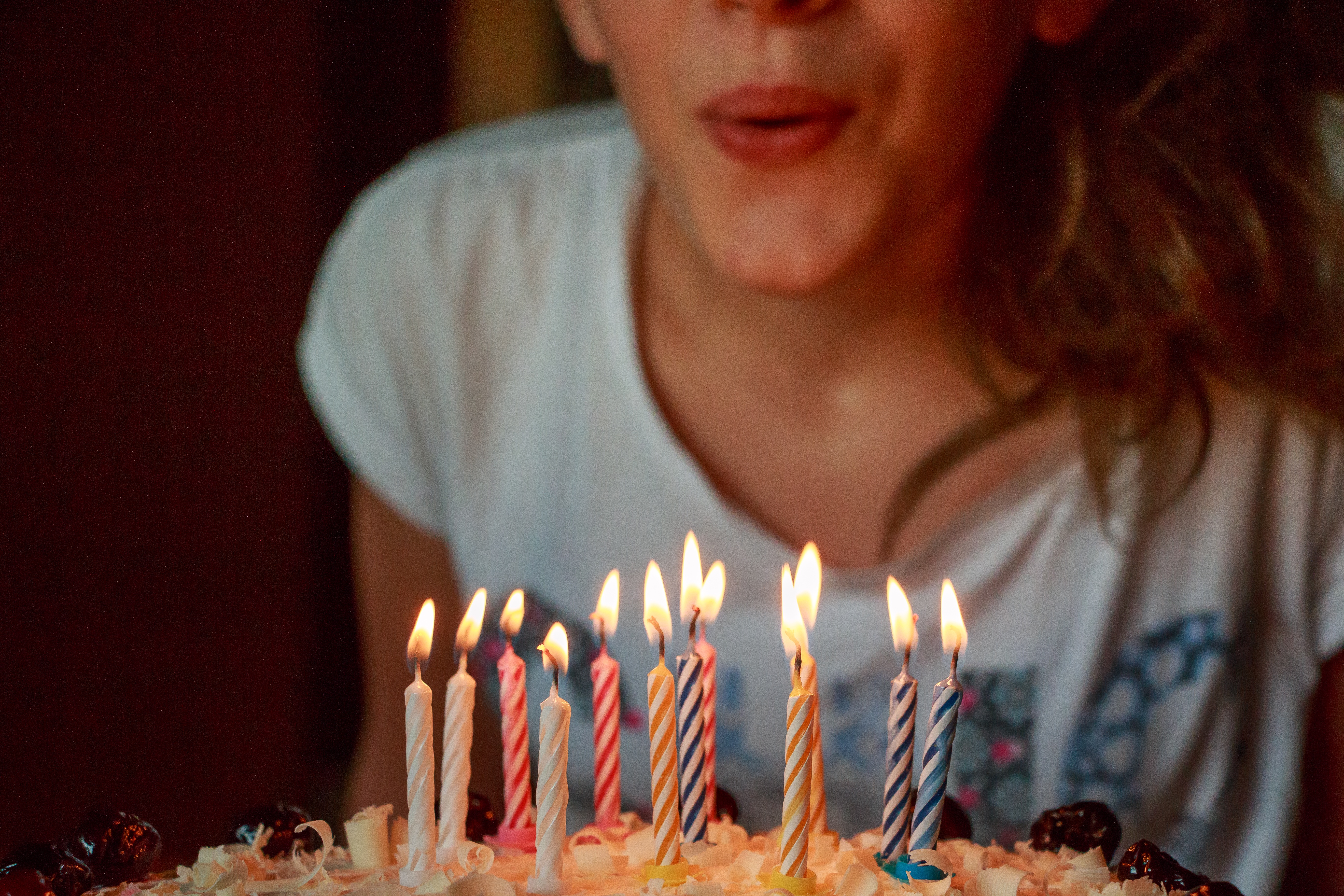 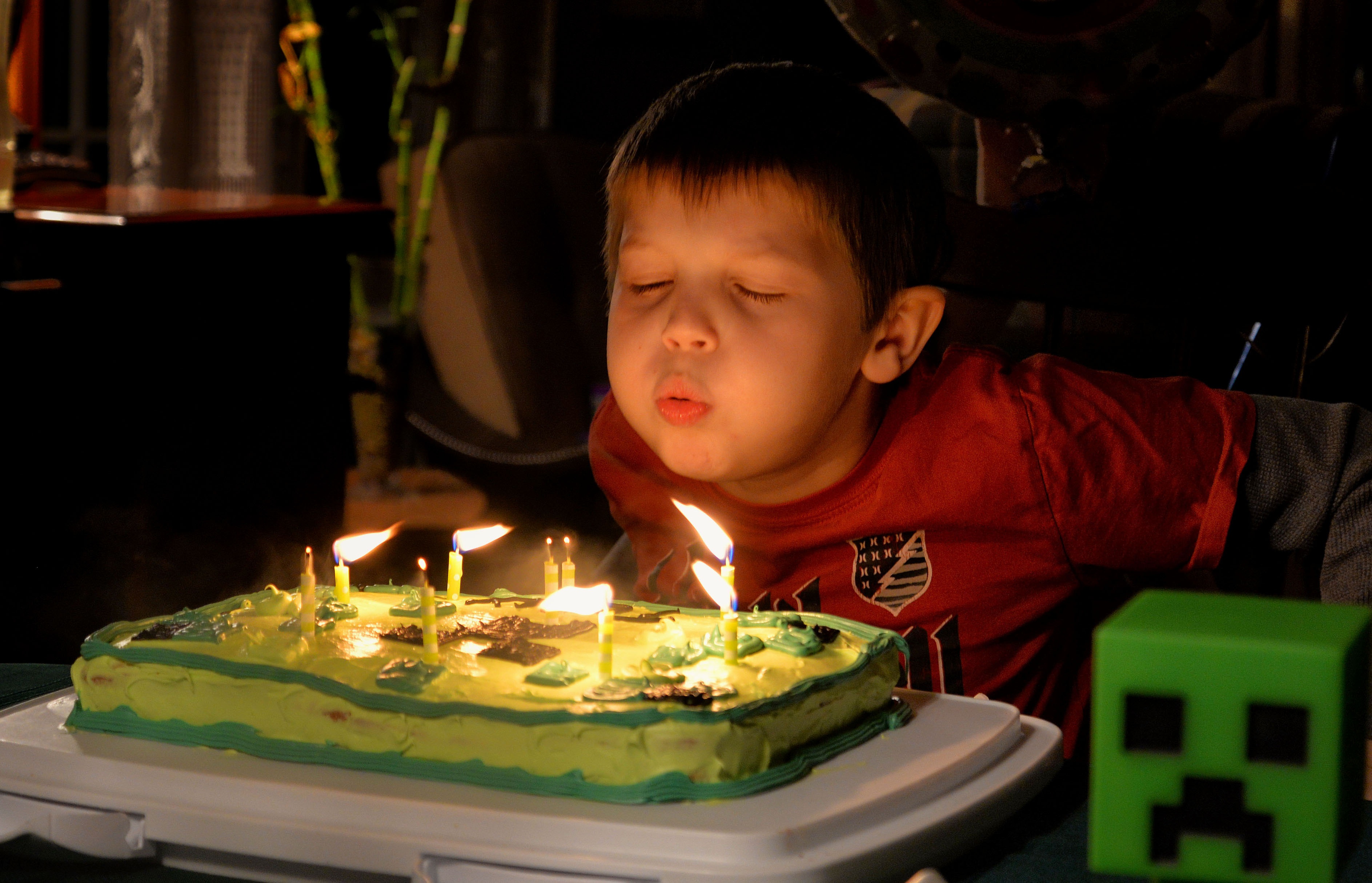 1 Kiran’s Age RiddlesStudent Task StatementSolve Kiran’s age riddles. Show your thinking. Use a number line if it helps.I’m 7. My sister is 5 years older than I am. How old is she?__________ years oldIf you add 27 years to my sister’s age, you get my mom’s age. How old is my mom?__________ years oldMy brother is 24 years younger than my mom. How old is my brother?__________ years oldMy grandma is 53 years older than my brother. How old is my grandma?__________ years oldMy uncle is 21 years younger than my grandma. How old is my uncle?__________ years oldMy uncle is 33 years older than my cousin. How old is my cousin?__________ years oldThere is a 50 year difference between my grandpa’s age and my cousin’s age. How old is my grandpa?__________ years old2 Write RiddlesStudent Task StatementComplete the table by writing down 4 people you know with different ages.Come up with 3 mathematical questions to ask your partner.Question 1:
Question 2:
Question 3:
Solve your partner's riddles. Show your thinking using a number line or equation.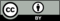 © CC BY 2021 Illustrative Mathematics®person's first nameage (years)